Перечень обязательных информационных данных по вопросу приема вгосударственные образовательные учреждения, реализующие образовательные программы дошкольного образования для размещения наофициальных сайтах ДОУ в разделе «Прием в детский сад»1. Фактический адрес ДОУ: 192236, СПб, проспект Славы дом 622. Расположение ДОУ на карте города.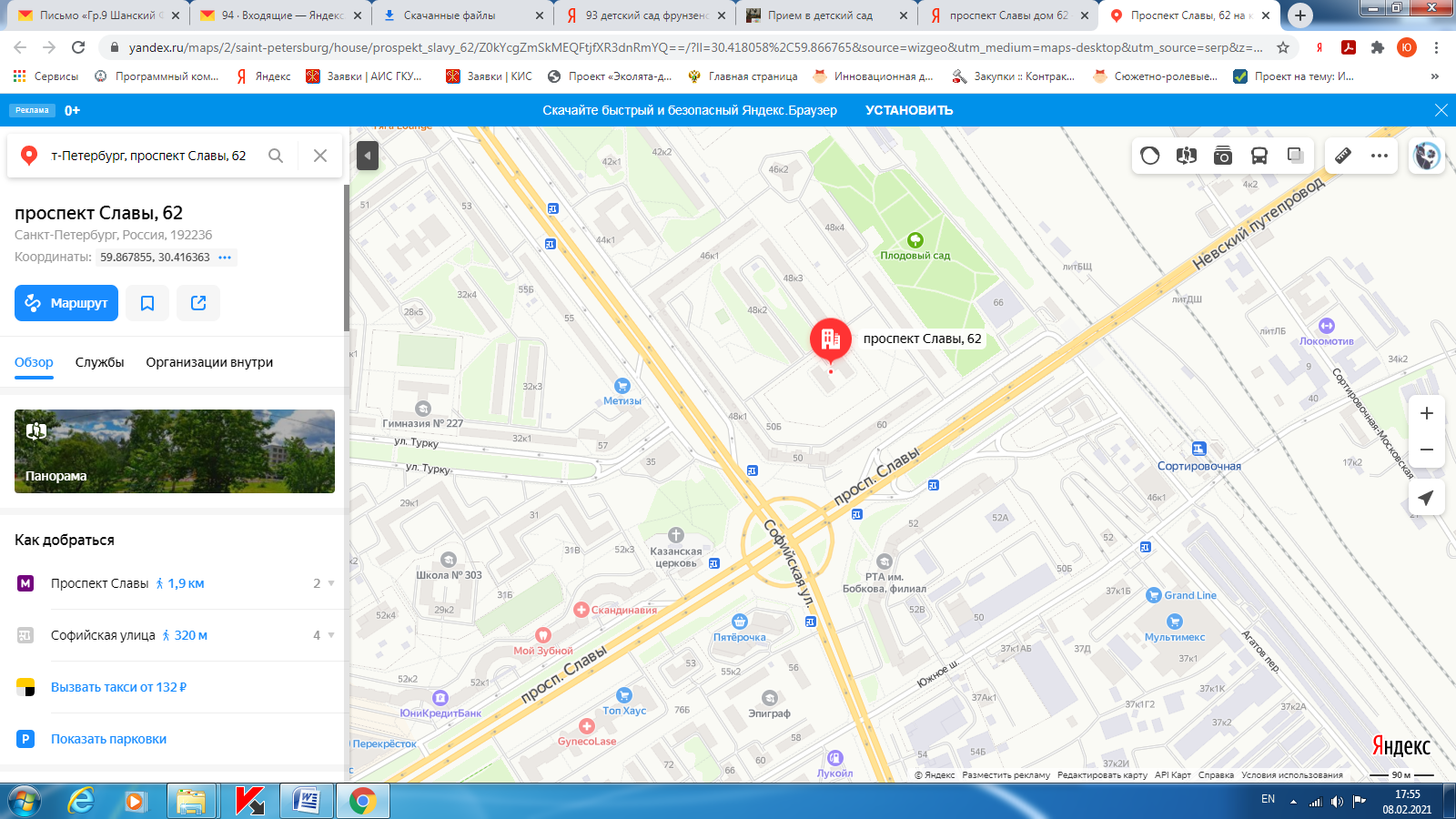 3. Режим работы ДОУ: 12  часов, Пн-пт: 7.00- 19.00 Сб,вс, праздничные дни - выходные4. Образовательные программы дошкольного образования, реализующиеся в ДОУОбразовательная программа дошкольного образования ГБДОУ д/с № 755. Свободные места в ДОУ по каждой образовательной программе и возрастнойгруппе.6. Ссылка на страницу сайт отдела образования администрации районас информацией о комплектовании ДОУ, находящихся в ведении администрациирайона. https://www.gov.spb.ru/gov/terr/r_frunz/obrazovanie/komplektovanie-doshkolnyh-obrazovatelnyh-uchrezhdenij/7. Телефон «Горячей линии» администрации района Санкт-Петербурга дляконсультирования родителей по предоставлению услуги по зачислению детейв ДОУ на территории районаТелефон горячей линии:(812) 269-18-16понедельник-четверг 9.00-18.00пятница 9.00-17.00Телефоны специалистов отдела образования по вопросам ДО(812) 417-36-59(812) 417 36 58Вторник 15.00 – 18.00Четверг 10.00 – 12.00Адрес электронной почты: Komissiya_tufruns@mail.ruОбразовательная программа ДОУВозрастОсобенности режима работы группыКоличествосвободных местОбразовательная программа дошкольного образованияС 1,5 до 2 летС 7.00 до 19.0020Образовательная программа дошкольного образованияС 2 до 3 летС 7.00 до 19.0030Образовательная программа дошкольного образованияС 3 до 4 летС 7.00 до 19.002Образовательная программа дошкольного образованияС 4 до 5 летС 7.00 до 19.001Образовательная программа дошкольного образованияС 5 до 6 летС 7.00 до 19.000Образовательная программа дошкольного образованияС 6 до 7 летС 7.00 до 19.004